Foxes Cycle B 21 – 22Music: much adaptation needed.  Only taught tin terms 2  4  6.  Geography & history topics have changed so music topics need to change to link in.  Computing – no longer part of EYFS curric – what do they ned to be able to do to access Y1 computing?  Y1 themes need to be reduced and re-ordered.Cycle C Badgers 22-23Badgers A       23-24Otters  Cycle A  22-23   CONFIRM BOOKS    As hist/geog has changed, most other subjs need adapting.Music: much adaptation needed.  Only taught tin terms 2  4  6.  Geography & history topics have changed so music topics need to change to link in.  Computing – no longer part of EYFS curric – what do they ned to be able to do to access Y1 computing?  Y1 themes need to be reduced and re-ordered.Foxes Cycle A  22 - 23Autumn 1 Autumn 2 Spring 1Spring 2 Summer 1 Summer 2 Book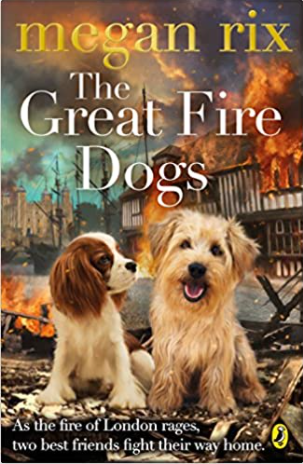 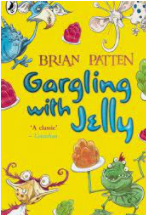 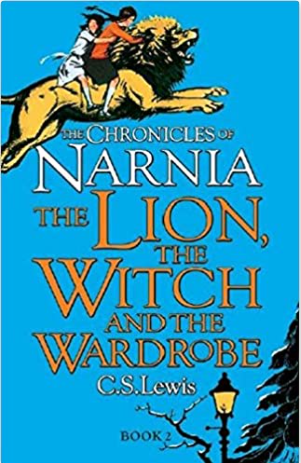 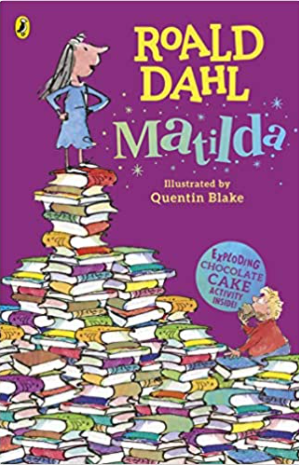 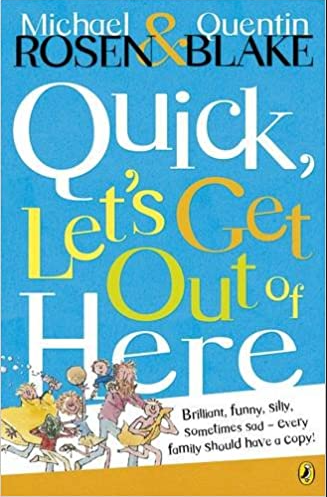 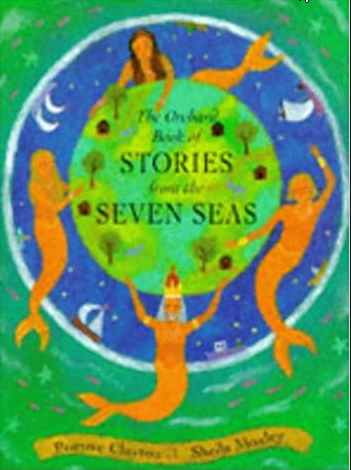 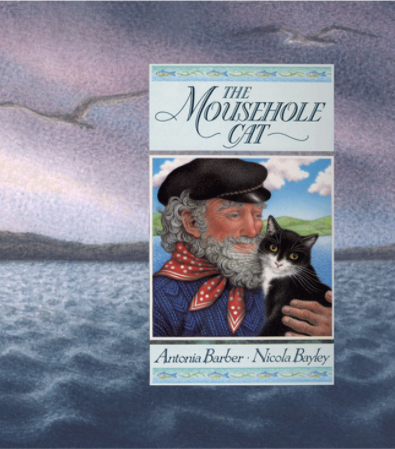 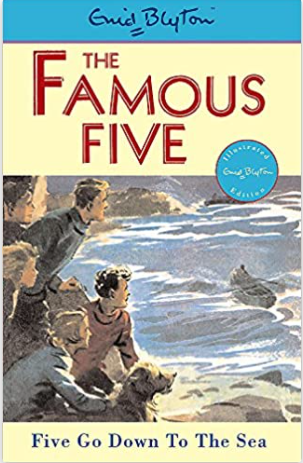 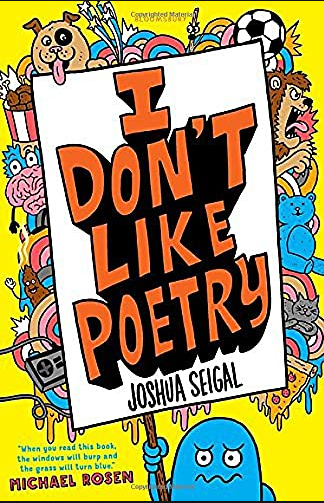 History / GeographyHistory: Did the Great Fire make  London a better or worse place?Should we celebrate Bonfire Night ?(changes beyond living memory)Geography: Where on earth are we?(2d/3d maps; latitude & longitude, location of continents & countries)History: What can we learn about changes over time at Longleat from the evidence that remains? (local study)Geography: What are the wonders of our world?(comparison of human & physical features of area of UK to non-European & European countries)History:  How have sea-side holidays changed? (changes in living memory; an aspect of British history over timeGeography: Do we like to be beside the sea-side?(topographical features of UK; fieldwork)ScienceYoung GardenersHow seeds and bulbs grow into mature plants. Pants need water, light and a suitable temperature to grow and stay healthySquash, Bend, Twist, StretchMasterchefs some materials can be changed by squashing, bending, twisting and stretching plus investigation into materials used for chef hats or cooking utensils. Forces and Magnets . Healthy Me Importance for humans of exercise, eating the right amounts of different types of food, and hygiene.How does your garden grow?Parts of flowering plants, water transportation, life cycle flowering plantsPlants in the science curriculum map to ensure all  Y3 objects covered but if all have been covered could do Our Local Environment (habitats and food changes). This topic was not done in Otter’s on previous cycle in 2021. Religious EducationWhat do Christians learn from the creation story?Creation UCWhat is the trinity?God/IncarnationHow can Brahman be everywhere and in everything?HinduismWhy do Christians call the day Jesus died ‘Good Friday’.Salvation UCWould visiting the River Ganges feel special to a non-Hindu?HinduismWhat do Christians believe God is like?God UCPSHEBeing Me in my WorldCelebrating DifferenceDreams and GoalsHealthy MeRelationshipsChanging meArt / Design Sparks and FlamesSculpture and paint Earth ArtPainting LS LowryDrawing and paintSports Coachfootballgymnastics - pathwaysnetballdanceoutdoor & adventurous activity – communication & tacticsRoundersClass Teacher PEgymnastics – symmetry & asymmetryball skillshockeyswimmingtennisAthleticsComputingWe are safe researchersResearching a topicnetworksWe are animatorsCreating a stop-motion animation We are who we areCreating a presentation using PowerPointWe are who we areCreating a presentation using PowerPointWe are zoologistsData collectionWe are opinion pollstersData collectionMusicLondon’s burningSongs for Remembrance/ChristmasRecorderinstrumental tuitionRecorderinstrumental tuitionStorm: Benjamin BrittenListening & review; compositionProduction: PerformanceSingingVisitors/visits / otherMaking the guy for village bonfireSinging at O2, London.Visit to Longleat‘Stations of the Cross’ at churchVisit to Weymouth or similarWhole school productionAutumn 1 Autumn 2 Spring 1 Spring 2 Summer 1 Summer 2 Book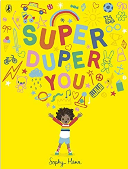 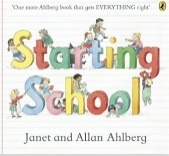 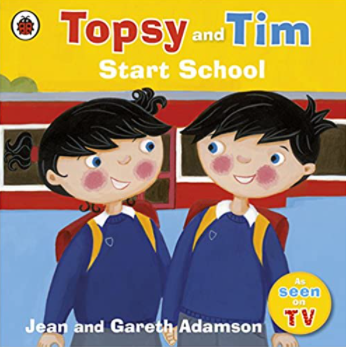 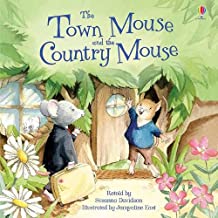 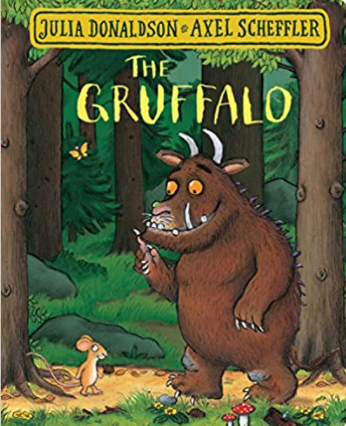 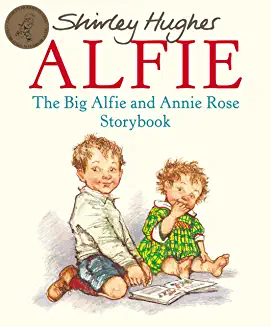 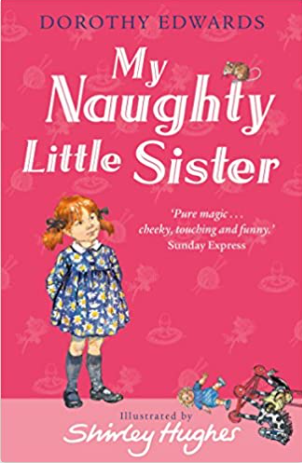 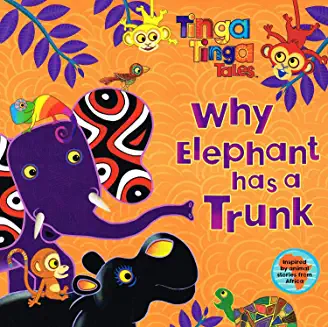 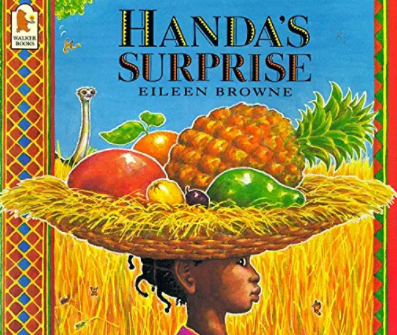 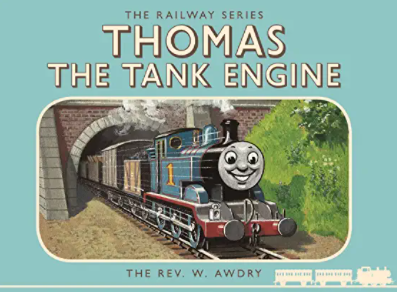 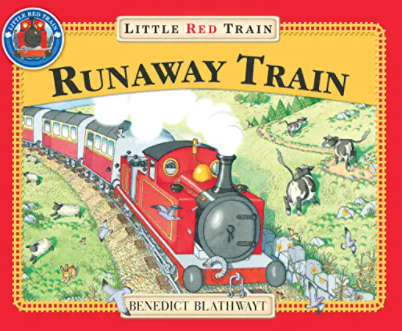 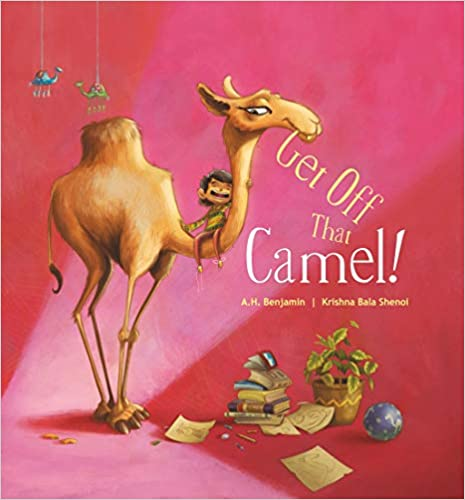 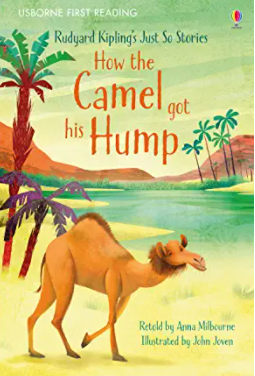 History / Geography  Geography: What’s it like in Heytesbury?Local studyHistory: What was life like when my grandparents were children? (homes & school)History within living memoryGeography: Where in the world do these people live?  Timbuktu Mali  WHY?Small area of UK cf non-European countryHistory:  How did Stephenson’s ‘Rocket’ change travel?Events beyond living memory that are significant Geography: Where do our favourite animals live? Bears, camels  Not convinced Canada & bears is right for cold areas.Hot & Cold placesScienceEYFS –  Into the woods Year 1 Plants where we live.( Identify and classify plants  locally)Seasonal change: Sept/OctDough Babies – EYFS Who am I  (Body parts and senses)Celebrations- food (structure of plants, edible bits)EYFS –Pirates : floating and sinking, sortingY1 Materials – link to homes and history topic. EYFS – DinosaursY1 Plants and animals where we live part 2 (birds and animal classification)Seasonal change : March/AprilEYFS – The potting shed Y1 - Young gardeners Y2 subject knowledge ((How seeds and bulbs grow into mature plants. Pants need water, light and a suitable temperature to grow and stay healthyEYFS - Food of the seasonsY1 Healthy Me Y2 subject knowledge ( importance for humans of exercise, eating the right amounts of different types of food, and hygiene)Seasonal change: July Religious EducationWhat makes people special?Special people: Christianity,Judaism DWhy do Christians perform nativities at Christmas?Incarnation UCHow do people Celebrate?Celebrations: Islam DWhy do Christians put a cross in an Easter garden?Salvation UCWhat can we learn from stories?Islam, Judaism DWhat is the good news that Jesus brings?Gospel UCPSHEBeing Me in my WorldCelebrating DifferenceDreams and GoalsHealthy MeRelationships      Changing MeArt / DesignColour Creations Painting DTAfrican Art PaintingDTHenri RousseauPainting landscapes DTSports CoachComplete PEGymnastics:                                                movingLocomotion   Jumping  How is this a progression from T1?Ball Skills        Hands Dance                                                                                                 The ZooLocomotion                                                                             Dodging  AthleticsRunning, jumpingClass Teacher PEComplete PELocomotion:                          Jumping  Gymnastics: 
 wide, narrow, curled                    Dance                                           Water Why this theme? Because of EYFS floating & sinking?Ball Skills :                                              feet                                           Swimming                           AthleticsThrowingComputingWe are treasure huntersUsing programmable toysWe are TV chefsFilming the steps of a recipeWe are digital artistsCreating art inspired by artistWe are publishersFinding images using the webWe are rhythmicProducing a talking book with sound effectsWe are detectivesCreating a greetings card digitallyMusicMusic Express Y1: Ourselves/ numberSongs for Christmas (via singing worship)BBC traditional tales: Anansi - AfricaMusic Express Y1 TravelPerformance /beatVisitors/visits / otherRev Trudy: special people: ChristianityWalk around school field; river bankFieldwork in villageSchool nurseGrandparentsAutumn 1 Autumn 1 Autumn 2 Spring 1 Spring 2 Summer 1 Summer 2 Book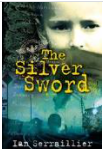 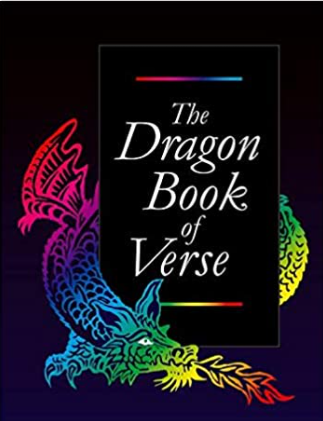 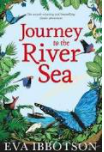 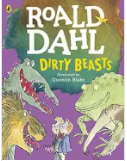 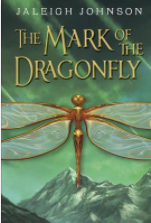      Mia Angelou; BAME poets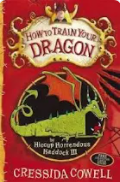 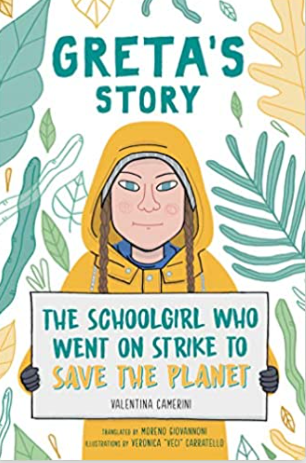 History / Geography  What was the impact of WW1 and WW2 on the local area?What was the impact of WW1 and WW2 on the local area?What is life like in the Amazon?How much did the Ancient Egyptians achieve?How will our world look in the future? (needs to be changed – too boring – housing, amenities)Would the Vikings do anything for money?Are we damaging our world?sustanabilityScienceLiving ThingsGrouping, classifying, identifying living things. Environmental changeLiving ThingsGrouping, classifying, identifying living things. Environmental changeCycle of LifeAnimal live cycles, reproduction in animals and plantsClassifying living thingsClassification plants, animal and  microorganismsScience in action: The Big BuildScientific enquiry revisiting materials knowledgeOut of this WorldSolar system, day and nightLightReligious EducationCreation and Science: conflicting or complimentary? Creation and FallCreation and Science: conflicting or complimentary? Creation and FallWas Jesus the Messiah?IncarnationWhat is the best way for a Hindu to show commitment to God?Prayer and Worship  Hinduism DWhat would Jesus do?GospelDo beliefs in karma, samsara and moksha help Hindus lead a good life? Practices and ways of life Hinduism DWhen Jesus left, what was the impact of Pentecost?Kingdom of God UC: Digging DeeperPSHEBeing Me in my WorldBeing Me in my WorldCelebrating DifferenceDreams and Goals          Healthy Me                         Relationships                         Changing MeArt / DesignIn Flanders FieldsSculptureIn Flanders FieldsSculptureDTFamous FashionsDrawingDTA sense of PlacePainting – perspectiveDTSports CoachInvasion:                                                                               Bee NetballInvasion:                                                                               Bee NetballGymnastics:matching and mirroringInvasion: 
 BasketballOAA:problem solvingOAA:orienteeringStriking & Fielding:cricketClass Teacher PESwimmingSwimmingInvasion:Tag rugbyDance:
CarnivalNet/WallBadmintonStriking & Fielding:RoundersAthletics:                                                                                    competitionsComputing3 weekE-safety focusWe are artistsFusing geometry and artWe are artistsFusing geometry and artWe are adventure gamersCreating an interactive adventure using presentation softwareWe are adventure gamersCreating an interactive adventure using presentation softwareWe are publishersCreating a yearbook or magazineWe are publishersCreating a yearbook or magazineMusicWartime songs: Glen Miller performance; listening & reviewWartime songs: Glen Miller performance; listening & reviewPitch it?BBC Trailblazers Hans Zimmer EarthListening & ReviewUkuleleperformanceCompositionPentatonic scalecompositionUkuleleperformanceMFLVisitors/visits / otherVillage remembrance serviceVillage remembrance serviceDorchester Museum visitSpring concertAutumn 1 Autumn 1 Autumn 2 Spring 1 Spring 2 Summer 1 Summer 2 Book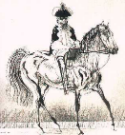 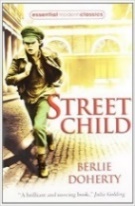 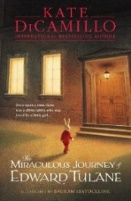 Windrush Poetry: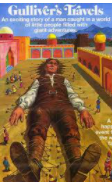 John Agard; Benjamin     Zephaniah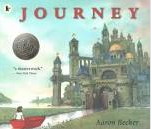 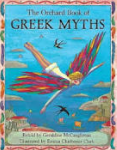 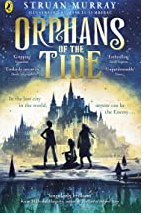 History / GeographyHistory: How has crime and punishment changed over time?British history over timeTo be reviewed – not needed as hist objs covered in Foxes if sea-side unit is done in cycle B and again in ‘Windrush’ topic this year but children got a lot out of it.  Also local link – Millicent Fawcett, suffragette from Salisbury; feel suffragettes important to understanding Bristish Culture.  Also links to Ancient Greece & democracy/votes.History: How has crime and punishment changed over time?British history over timeTo be reviewed – not needed as hist objs covered in Foxes if sea-side unit is done in cycle B and again in ‘Windrush’ topic this year but children got a lot out of it.  Also local link – Millicent Fawcett, suffragette from Salisbury; feel suffragettes important to understanding Bristish Culture.  Also links to Ancient Greece & democracy/votes.Geography: How different is The United Sates of America to the United Kingdom?Human & physical geography of North America cf UKHistory: What was the impact of ‘The Windrush’ for different people?To be reviewed – not needed as hist objs covered in Foxes if sea-side unit is done in cycle B and again in ‘Crime & Punishment’ topic this year.  However part of our cultural understanding – Ofsted develop point.Geography: Where does all our stuff come from? Land use, economic activity including trade links, and the distribution of natural resourcesHistory: What have the Ancient Greeks done for us?Geography: How and why do places change?Regions of the UK: South-West & South East LondonSciencePower it up - ElectricityPower it up - ElectricityPower it up  - ElectricityWhat’s that sound?Lets get moving: gravity /frictionLets get moving: pulleys /levers/gearsEvolution and inheritanceReligious EducationCreation and Science: conflicting or complimentary                      Creation and FallShouldn’t this go in the term with science evolution?Creation and Science: conflicting or complimentary                      Creation and FallShouldn’t this go in the term with science evolution?Was Jesus the Messiah?Incarnation UCWhat is the best way for a Hindu to show commitment to God?Prayer and Worship  Hinduism DWhat would Jesus do?GospelDo beliefs in karma, samsara and moksha help Hindus lead a good life? Practices and ways of life Hinduism DWhen Jesus left, what was the impact of Pentecost?Kingdom of God UC digging deeperPSHEBeing Me in my WorldBeing Me in my WorldCelebrating DifferenceDreams and GoalsHealthy MeRelationships      Changing MeArt / Design Charles Fazzino – cityscapesSculptureCharles Fazzino – cityscapesSculptureDTExpress yourself Drawing: portrait DTPaul Klee Study Painting DTSports Coach Invasion:footballInvasion:footballGymnastics:                              bridgesInvasion: 
hockeyOAA:problem solvingOAA:orienteeringStriking & Fielding:RoundersClass Teacher PESwimmingSwimmingInvasion:Bee NetballDance:
SpaceThey need to do this they are doing space in science ie cycle C.  Or does it mean they are learning about using space as they dance?Net/WallStriking & FieldingcricketAthletics:throwing and jumpingrunningComputing 3 weekE-safety focusWe are software developers Developing a simple educational game We are software developers Developing a simple educational game We are game developersDeveloping an interactive gameWe are game developersDeveloping an interactive gameWe are makers Testing and writing our own micro:bit projectWe are cryptographersCracking codesMusicTrailblazers: Florence PriceListening & ReviewTrailblazers: Florence PriceListening & ReviewAfrican drummingPerformancecompositionBBC Music: Treasure IslandListening & ReviewBBC Music: Treasure IslandListening & ReviewUkuleleperformanceUkuleleperformanceMFLC’est moi!All about me- factsAsk and answer questions:name ageC’est moi!All about me- factsAsk and answer questions:name ageStory making :Cher ZooAnimals, AdjectivesC’est moi - hobbiesExpress preferences like/dislikeA l’écoleSubjects, routines, preferencesCultural differencesEn vacances – on holidayWhat is the content summary?Le temps, Monsieur Le Loup: What’s the time Mr Wolf?Tell time – analogueDaily routinesAutumn 1 Autumn 2 Spring 1 Spring 2 Summer 1 Summer 2 Book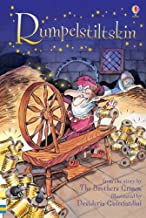 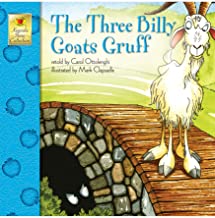 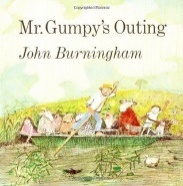 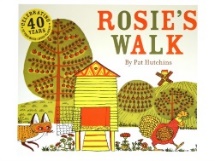 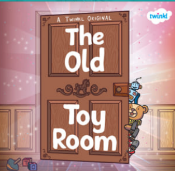 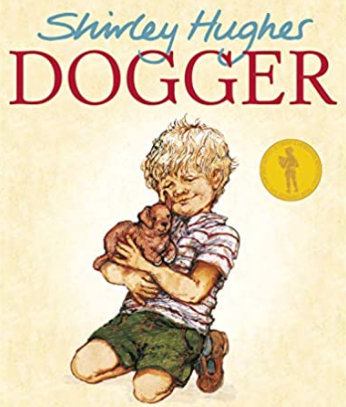 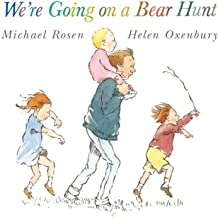 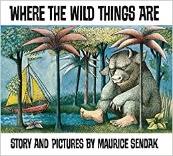 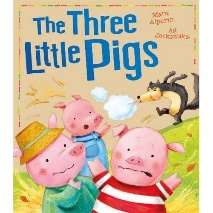 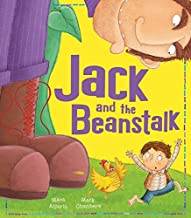 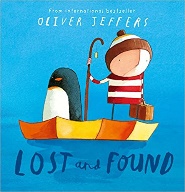 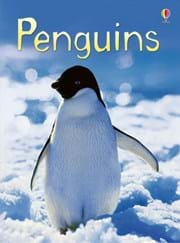 History / Geography  Geography: What’s it like in Heytesbury? Local studyHistory: What was life like for my grandparents when they were children? (toys)History within living memoryGeography: Where in the world do these people live? Timbuktu Mali  WHY?Small area of UK cf non-European countryHistory:  How did the first flight change the world?Events beyond living memory that are significantGeography: Where do our favourite animals live? (penguin & spider monkey)Hot & Cold placesScienceThe order of these now needs to change as hist/geog has changed.  Also new EYFS curric.EYFS Sound CollectorsY1 Who am I?EYFS Light MagicY1 Celebrations LightSeasonal change Nov/DecEYFS: Slimy thingsEYFS FrozenY1 Polar PlacesSeasonal change Jan/FebEYFS: Mud, glorious mudY1 Plants & Animals where we liveOur local Area?EYFS Into the woodsY1 Our Local EnvironmentEYFS Whatever the weatherY1 On SafariSeasonal change May/JuneReligious EducationWho made the World?Creation UCWhy does Christmas matter to Christians?Incarnation UCWhat makes places special?Special places DChristianity, Judaism, IslamWhy does Easter matter to Christians?Salvation UCIs Shabbat important to Jewish children?Judaism    Shabbut DWhat do Christians believe God is like?God UCPSHEBeing Me in my WorldCelebrating DifferenceDreams and GoalsHealthy MeRelationships      Changing MeArt / DesignMark Making Drawing DTAnimal ArtPainting DTColour creationsPainting: (Primary and secondary colours)DTSports CoachGymnastics                             high, Low, over, under     Locomotion                      running                        Ball Skillsfeet  Dance                                                 Nursery Rhymes          Will this fit with the English?                                    Locomotion:                                     jumping                                                        AthleticsRunning, sports day races                        Class TeacherLocomotion:               walking                                            Gymnastics: 
   body parts                                               Dance                                           growing   Ball Skills :                                              hands        Swimming                           AthleticsThrowing, sports day racesComputingWe are treasure huntersUsing programmable toysWe are TV chefsFilming the steps of a recipeWe are digital artistsCreating art inspired by artistWe are publishersFinding images using the webWe are rhythmicProducing a talking book with sound effectsWe are detectivesCreating a greetings card digitallyMusicSpecial peopleBeat, tempoSongs for Christmas Music Express  ToysTextureMusic Express: AnimalsPitchVisitors/visits / otherAutumn 1 Autumn 1 Autumn 2 Spring 1Spring 2 Summer 1 Summer 2 Book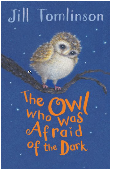 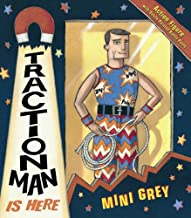 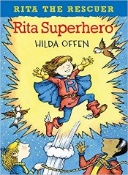 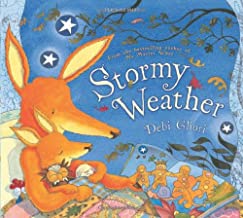 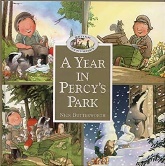 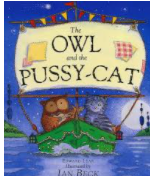 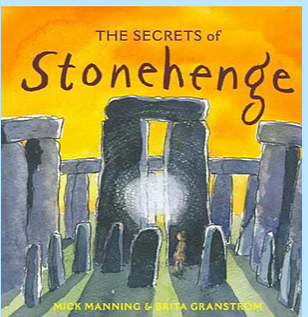 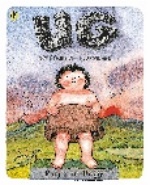 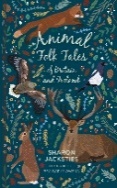 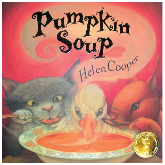 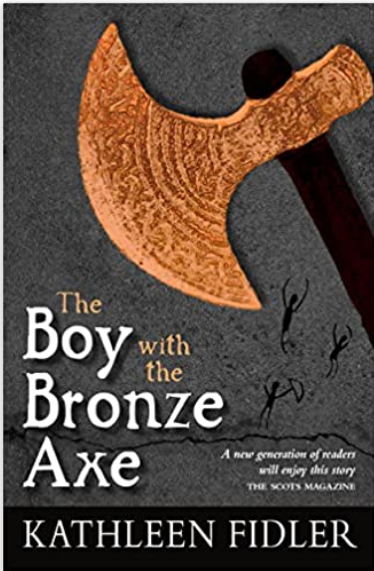 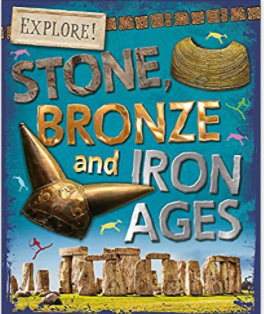 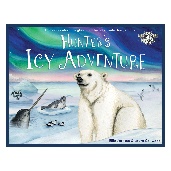 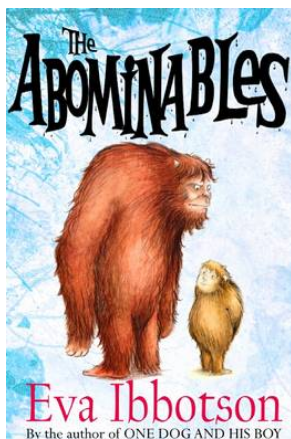 History / GeographyHistory: Who are our local heroes?Lives of significant individualsHistory: Who are our local heroes?Lives of significant individualsGeography: What are seasons?Seasonal & daily weather; features of UK; maps & globesHistory: How did life change during the Stone-Age?Geography: Where does our food come from?Study of small area of UK (SW region)History: How did life change from the Stone-Age to the Iron Age?Geography : Why is climate important?  Locate world’s countries; hot/cold countries/ climate zonesScienceOur Local Environment(plants & animals)Our Local Environment(plants & animals)Materials Monster(materials)Rocks, solids and fossilsFood and our bodies(animals incl humans)Light and shadowsScience in Action: MaterialsReligious EducationWhat kind of world did (does) Jesus want?Gospel: UCWhat kind of world did (does) Jesus want?Gospel: UCWhy does Advent (Christmas)  matter to Christians?Digging deeper: Incarnation UCHow special is the relationship that Jews have with God?The covenant: Judaism DWhy does Easter matter to Christians?Digging deeperWhat is the best way for a Jew to show commitment to God?Rites of passage: Judaism DWhat was the impact of Pentecost? Kingdom of God:PSHEBeing Me in my WorldBeing Me in my WorldCelebrating DifferenceDreams and GoalsHealthy MeRelationshipsChanging meArt / Design Andy WarholPaintingAndy WarholPaintingDTFamous BuildingsSculpture DTAboriginal ArtDrawing DTSports CoachBall Skills feet                                         Ball Skills feet                                         Gymnastics: 
linking Invasion:                                       Bee NetballDance:                                               Explorers    OAA:                                          problem solving                          Striking and fielding:                         cricket                                 Class Teacher PEGymnastics:                                  symmetry and asymmetry Gymnastics:                                  symmetry and asymmetry Ball Skills:                                            hands 1        SwimmingInvasion:
hockey Net / Wall:                                     tennis         Athletics:                                    running                                      Computing3 week         E-safety focus We are astronautsProgramming on screenWe are astronautsProgramming on screenWe are programmersProgramming ananimationWe are programmersProgramming ananimationWe are bug fixersFinding and correctingbugs in programsWe are photographersTaking better photosMusicBBC Trailblazer: Vivaldi – ‘Winter’BBC Trailblazer: Vivaldi – ‘Winter’Music Express: WeatherBBC Teach John Adams: Short Ride in A Fast MachineNotation & rhythmRecordersRecordersVisitors/visits / otherDigital links with contacts in 4 countries of UK.Trip to StonehengeTrip to Salisbury MuseumKwik Cricket after school club/link to village CC